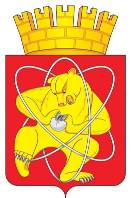 Муниципальное образование «Закрытое административно – территориальное образование Железногорск Красноярского края»АДМИНИСТРАЦИЯ  ЗАТО  г. ЖЕЛЕЗНОГОРСК ПОСТАНОВЛЕНИЕ02.07. 2018                                                                                                               № 1290г. ЖелезногорскОб определении специальных мест для размещения предвыборных печатных агитационных материалов в период подготовки и проведения выборов Губернатора Красноярского края 09 сентября 2018 годаВ соответствии со статьей 54 Федерального закона от 12.06.2002 № 67-ФЗ «Об основных гарантиях избирательных прав и права на участие в референдуме граждан Российской Федерации», статьей 46 Уставного закона Красноярского края от 20.06.2012 № 2-410 «О выборах Губернатора Красноярского края», принимая во внимание предложение территориальной избирательной комиссии г. Железногорска Красноярского края от 02.07.2018 № 02-04/71, руководствуясь Уставом ЗАТО Железногорск, ПОСТАНОВЛЯЮ:1. Определить специальные места для размещения на территории ЗАТО Железногорск предвыборных печатных агитационных материалов в период подготовки и проведения выборов Губернатора Красноярского края 09 сентября 2018 года (Приложение).  Запрещается распространение предвыборных печатных агитационных материалов, изготовленных с нарушением требований  действующего законодательства  Российской Федерации.2. Размещение предвыборных печатных агитационных материалов в помещениях, на зданиях, сооружениях и иных объектах, являющихся муниципальной собственностью ЗАТО Железногорск, осуществляется в соответствии  с постановлением Администрации ЗАТО г. Железногорск от 03.06.2016 № 962 «Об условиях размещения печатных агитационных материалов на объектах, находящихся в собственности ЗАТО Железногорск».Размещение предвыборных печатных агитационных материалов на зданиях, сооружениях и иных объектах, находящихся в собственности юридических лиц и граждан, осуществляется с согласия и на условиях собственников, владельцев объектов.Запрещается размещать предвыборные печатные агитационные материалы на памятниках, обелисках, зданиях, сооружениях и в помещениях, имеющих историческую, культурную или архитектурную ценность, а также в зданиях, в которых размещены избирательные комиссии, помещения для голосования, и на расстоянии менее 50 метров от входа в них. 3. Управлению делами Администрации ЗАТО г. Железногорск (Е.В. Андросова) довести настоящее постановление до сведения населения через газету «Город и горожане».4. Отделу общественных связей Администрации ЗАТО г. Железногорск (И.С. Пикалова) разместить настоящее постановление на официальном сайте муниципального образования «Закрытое административно-территориальное образование Железногорск Красноярского края» в информационно-телекоммуникационной сети «Интернет».5. Контроль над исполнением настоящего постановления оставляю за собой.6. Настоящее постановление вступает в силу после его официального опубликования.Переченьспециальных мест для размещения на территории ЗАТО Железногорск  предвыборных печатных агитационных материалов в период подготовки и проведения выборов Губернатора Красноярского края 09 сентября 2018 годаГлава ЗАТО  г. ЖелезногорскИ.Г. КуксинПриложение         к постановлению АдминистрацииЗАТО г. Железногорскот    02.07. 2018     № 1290                                                              №Наименование и адрес объектаСпециальное место для размещения печатного агитационного материалаНомер(а) избирательного(ых) участка(ов) Нежилое здание (павильон «Викинг»), г.Железногорск,ул. Свердлова, 55ГМеталлическая конструкция (модуль)№ 696Ограждение нежилого здания ОАО «ГСПИ»-«КПИИ ВНИПИЭТ» (забор), г. Железногорск, ул. Ленина,39Доска объявлений (размер: не менее 1м x 2м)№№ 700, 699Нежилое здание («Осень»), г. Железногорск, ул. Маяковского,17АМеталлическая конструкция (модуль)№ 697, 698Нежилое здание (Дом быта «Центральный»), г.Железногорск, ул. Советской Армии, 30Металлическая конструкция (модуль)№№ 701, 702Остановка общественного транспорта «Площадь Ленина», г. Железногорск, ул. Ленина, между домами №№ 24 и 26Доска объявлений (размер: не менее 1м x 2м)№№ 702, 703, 706Остановка общественного транспорта рядом с нежилым зданием автовокзала, г.Железногорск, ул. Советской Армии,8Доска объявлений (размер: не менее 1м x 2м)№ 704Остановка общественного транспорта, г. Железногорск, ул. Ленина, 8Доска объявлений (размер: не менее 1м x 2м)№ 705Нежилое здание (Центральная поликлиника), г. Железногорск, ул. Кирова,13Металлическая конструкция (модуль)№707Ограждение стадиона «Труд», г. Железногорск, ул. Свердлова, 1Доска объявлений (размер: не менее 1м x 2м)№ 708Нежилое здание (Торговый центр «Тель»), г. Железногорск, пр. Центральный, 10 (арка)Доска объявлений (размер: не менее 1м x 2м)№№ 709, 710, 711Остановка общественного транспорта «Площадь Королева», г. Железногорск, пр. Курчатова, в районе домов № 36, 38Доска объявлений (размер: не менее 1м x 2м)№№ 712, 713Нежилое здание (ЖЭК №5), г. Железногорск, пр. Курчатова, 54АДоска объявлений (размер: не менее 1м x 2м)№№ 714, 715Остановка общественного транспорта, г. Железногорск, в района дома № 11 по ул. СаянскаяДоска объявлений (размер: не менее 1м x 2м)№№ 716, 717Остановка общественного транспорта, ул. 60 лет ВЛКСМ, 1, г. ЖелезногорскДоска объявлений (размер: не менее 1м x 2м)№№ 718, 719Остановка общественного транспорта «Балтийский» четная сторона пр. Ленинградский, г. ЖелезногорскДоска объявлений (размер: не менее 1м x 2м)№№ 721, 2198Нежилое здание (МБУК «Центр досуга»), г.Железногорск, пр.Ленинградский, 37Металлическая конструкция (модуль)№ 720Ограждение школы № 90 в районе нежилого здания «Гастроном «Красный Яр», г. Железногорск, Мира проезд, 15Доска объявлений (размер: не менее 1м x 2м)№№ 722, 723Остановка общественного транспорта г. Железногорск, напротив дома № 72 по ул. 60 лет ВЛКСМ, Доска объявлений (размер: не менее 1м x 2м)№№ 724, 725Остановка общественного транспорта «Пищекомбинат», г. Железногорск, ул. Южная, остановки общественного транспорта в районе нежилого здания по ул. Матросова, 15Доска объявлений (размер: не менее 1м x 2м)№ 726Нежилое здание (магазин «Командор»), г. Железногорск, ул. Белорусская, 53Доска объявлений (размер: не менее 1м x 2м)№ 728Остановка общественного транспорта «Клуб «Юность», г. Железногорск, ул. КалининаДоска объявлений (размер: не менее 1м x 2м)№ 727Остановка общественного транспорта «ПАТП», г. Железногорск, ул. ТолстогоДоска объявлений (размер: не менее 1м x 2м)№ 733ЗАТО Железногорск, п. Тартат, 40 лет Октября,9Доска объявлений (размер: не менее 1м x 2м)№ 729ЗАТО Железногорск , п. Додоново, ул. Новосёлов, остановка общественного транспортаДоска объявлений (размер: не менее 1м x 2м)№ 730ЗАТО Железногорск, д. Шивера, ул. Центральная, 7, нежилое здание (магазин)Доска объявлений (размер: не менее 1м x 2м)№ 735Нежилое здание (МБУК Дом культуры «Старт»), ЗАТО Железногорск, п. Подгорный, ул. Мира,9Доска объявлений (размер: не менее 1м x 2м)№№ 731, 732ЗАТО Железногорск, п. Новый Путь, ул. Майская, остановка общественного транспортаДоска объявлений (размер: не менее 1м x 2м)№ 734